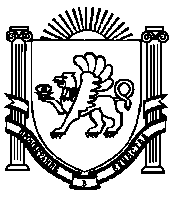   АДМИНИСТРАЦИЯ  ДРОФИНСКОГО  СЕЛЬСКОГО  ПОСЕЛЕНИЯ                    НИЖНЕГОРСКОГО  РАЙОНА  РЕСПУБЛИКИ КРЫМ                                               ПОСТАНОВЛЕНИЕ 16.06.2020г.                                   № 123-06                                              с. ДрофиноОб утверждении схемы расположения земельного участка на кадастровом плане    территории и предварительном согласованиипредоставления земельного участка.В соответствии со ст.11.10 п.18 ЗК РФ, статьей 14 «Об общих принципах организации местного самоуправления в Российской Федерации» № 131-ФЗ от 06.10.2003г.,  Законом Республики Крым «Об основах местного самоуправления в Республике Крым» № 54-ЗРК от 21.08.2014 г., статьей 83,84 Конституции Республики Крым, статьями 15, 18 Закона Республики Крым  № 66 от 15.01.2015г. «О предоставлении земельных участков государственной и муниципальной собственности, и некоторых вопросах земельных отношений», постановлением Совета министров Республики Крым от 16 февраля 2015 года № 44 «Об утверждении Порядка подготовки схемы расположения земельного участка или земельных участков на кадастровом плане территории и проекта межевания территории», Приказом минэкономразвития РФ № 540 от 01.09.2014г. «Об утверждении классификатора видов разрешенного использования земельных участков» с внесёнными изменениями от 30.09.2015г.№ 709, от 06.10.2017г №547, от 09.08.2018 № 418,Уставом муниципального образования Дрофинское сельское поселение Нижнегорского района Республики Крым, рассмотрев схему расположения земельного участка на кадастровом плане территории и предоставленные к нему материалы, справку № 10-20-4858/1/1 от 16.06.2020 г.,  выданную администрацией Нижнегорского района «О согласовании схемы КПТ»,  администрация Дрофинского сельского поселения
                                                            ПОСТАНОВИЛА:1.Утвердить схему расположения земельного участка на кадастровом плане территории, находящегося в муниципальной собственности Дрофинского сельского поселения Нижнегорского района Республики Крым, предназначенного для размещения автомобильной дороги местного значения площадью 4528 кв.м. ,расположенного по адресу: РК, Нижнегорский район, с.Стрепетово, ул.Чахмахчана.2. Предварительно согласовать предоставление земельного участка в собственность для размещения автомобильной дороги местного значения площадью 4528 кв.м по адресу: Республика Крым, Нижнегорский район, с.Стрепетово, ул. Чахмахчана.Категория земель: Земли населенных пунктов. Разрешённое использование: улично-дорожная сеть 12.0.1 – размещение объектов улично-дорожной сети, автомобильных дорог и пешеходных тротуаров в границах населенных пунктов, пешеходных переходов, набережных, береговых полос водных объектов общего пользования, скверов, бульваров, площадей, проездов малых архитектурных форм благоустройства. Согласно Правил землепользования и застройки Дрофинского сельского поселения, утвержденным решением№9 № 72- внеочередной сессии 1-го созыва Нижнегорского района Республики Крым от  23 января 2019г «Об утверждении Правил землепользования и застройки муниципального образования Дрофинское сельское поселение Нижнегорского района Республики Крым». Испрашиваемый земельный участок находится в зоне застройки индивидуальными жилыми домами-Ж1.3. Направить настоящее постановление в течении 5 рабочих дней со дня его принятия в Государственный комитет по государственной регистрации и кадастру Республики Крым для отображения на кадастровых картах, предназначенных для использования неограниченным кругом лиц.     4. Государственному комитету по государственной регистрации и кадастру Республики Крым в установленном порядке обеспечить проведение мероприятий, предусмотренных пунктом 3 настоящего постановления.     5. Контроль за исполнением настоящего постановления возложить на ведущего специалиста по земельным и имущественным вопросам- землеустроителя  Сейдаметову А.Р.      Глава администрации сельского поселения                                    Э.Э.Паниев